 ПРИКАЗ № __-пг. Петропавловск – Камчатский	                __ марта 2020 годаПРИКАЗЫВАЮ:Внести в приказ Агентства инвестиций и предпринимательства Камчатского края от 05.07.2017 № 72-П «Об утверждении Порядка предоставления субсидий субъектам малого и среднего предпринимательства в целях возмещения части затрат, связанных с осуществлением деятельности в области обрабатывающих производств» следующие изменения:признать утратившим силу подпункт а пункта 10 части 5 приложения;в части 12 приложения заменить слова «Центр в течение 3 рабочих дней со дня поступления заявки запрашивает у Агентства» словами «Центр в течение 3 рабочих дней со дня поступления заявки проверяет представленный комплект документов на соответствие пункту 13 части 5 настоящего Порядка, а также запрашивает у Агентства».Внести в приказ Агентства инвестиций и предпринимательства Камчатского края от 14.03.2018 № 42-П «Об утверждении Порядка предоставления субсидий субъектам малого и среднего предпринимательства в целях возмещения части затрат, связанных с приобретением оборудования в целях создания и (или) развития либо модернизации производства товаров (работ, услуг)» следующие изменения:признать утратившим силу пункт 17 части 5 приложения;в части 12 приложения заменить слова «Центр в течение 3 рабочих дней со дня поступления заявки запрашивает у Агентства» словами «Центр в течение 3 рабочих дней со дня поступления заявки проверяет представленный комплект документов на соответствие пункту 21 части 5 настоящего Порядка, а также запрашивает у Агентства».Внести в приказ Агентства инвестиций и предпринимательства Камчатского края от 05.07.2017 № 70-П «Об утверждении Порядка предоставления субсидий субъектам малого и среднего предпринимательства, осуществляющим деятельность в области ремесел и народных художественных промыслов» следующие изменения:признать утратившим силу пункт 10 части 5 приложения;в части 12 приложения заменить слова «Центр в течение 3 рабочих дней со дня поступления заявки запрашивает у Агентства» словами «Центр в течение 3 рабочих дней со дня поступления заявки проверяет представленный комплект документов на соответствие пункту 15 части 5 настоящего Порядка, а также запрашивает у Агентства».Внести в приказ Агентства инвестиций и предпринимательства Камчатского края от 05.07.2017 № 67-П «Об утверждении Порядка предоставления субсидий субъектам малого и среднего предпринимательства в целях финансирования части затрат, связанных с уплатой первого взноса (аванса) при заключении договора лизинга» следующие изменения:признать утратившим силу подпункт а пункта 14 части 4 приложения;в части 11 приложения заменить слова «Центр в течение 3 рабочих дней со дня поступления заявки запрашивает у Агентства» словами «Центр в течение 3 рабочих дней со дня поступления заявки проверяет представленный комплект документов на соответствие пункту 26 части 4 настоящего Порядка, а также запрашивает у Агентства».Внести в приказ Агентства инвестиций и предпринимательства Камчатского края от 25.09.2019 № 221-п «Об утверждении порядка предоставления субсидий субъектам малого и среднего предпринимательства в целях возмещения части затрат, связанных с осуществлением деятельности в сфере туризма» следующие изменения:признать утратившим силу подпункт а пункта 10 части 5 приложения;в части 12 приложения заменить слова «Центр в течение 3 рабочих дней со дня поступления заявки запрашивает у Агентства» словами «Центр в течение 3 рабочих дней со дня поступления заявки проверяет представленный комплект документов на соответствие пункту 16 части 5 настоящего Порядка, а также запрашивает у Агентства».Внести в приказ Агентства инвестиций и предпринимательства Камчатского края от 30.07.2018 № 157-П «Об утверждении Порядка предоставления субсидий начинающим субъектам малого предпринимательства на создание собственного бизнеса» следующие изменения:признать утратившим силу подпункт а пункта 25 части 6 приложения;в части 14 приложения заменить слова «Центр в течение 3 рабочих дней со дня поступления заявки запрашивает у Агентства» словами «Центр в течение 3 рабочих дней со дня поступления заявки проверяет представленный комплект документов на соответствие пункту 28 части 6 настоящего Порядка, а также запрашивает у Агентства».Внести в приказ Агентства инвестиций и предпринимательства Камчатского края от 09.06.2018 № 129-П «Об утверждении Порядка предоставления субсидий субъектам малого и среднего предпринимательства, осуществляющим деятельность на земельных участках, предоставленных в соответствии с Федеральным законом от 01.05.2016 года № 119-ФЗ «Об особенностях предоставления гражданам земельных участков, находящихся в государственной или муниципальной собственности и расположенных на территориях субъектов Российской Федерации, входящих в состав Дальневосточного федерального округа, и о внесении изменений в отдельные законодательные акты Российской Федерации» следующие изменения:признать утратившим силу подпункт а пункта 12 части 4 приложения;в части 11 приложения заменить слова «Центр в течение 3 рабочих дней со дня поступления заявки запрашивает у Агентства» словами «Центр в течение 3 рабочих дней со дня поступления заявки проверяет представленный комплект документов на соответствие пункту 18 части 4 настоящего Порядка, а также запрашивает у Агентства».Внести в приказ Агентства инвестиций и предпринимательства Камчатского края от 14.03.2018 № 45-П «Об утверждении Порядка предоставления субсидий субъектам малого и среднего предпринимательства в целях финансирования части затрат, связанных с созданием и (или) развитием групп дневного времяпрепровождения детей дошкольного возраста» следующие изменения:признать утратившим силу пункт 16 части 4 приложения;в части 11 приложения заменить слова «Центр в течение 3 рабочих дней со дня поступления заявки запрашивает у Агентства» словами «Центр в течение 3 рабочих дней со дня поступления заявки проверяет представленный комплект документов на соответствие пункту 21 части 4 настоящего Порядка, а также запрашивает у Агентства».Внести в приказ Агентства инвестиций и предпринимательства Камчатского края от 30.07.2018 № 158-П «Об утверждении Порядка предоставления субсидий субъектам малого предпринимательства на создание малой инновационной компании» следующие изменения:признать утратившим силу подпункт а пункта 18 части 5 приложения;в части 12 приложения заменить слова «Центр в течение 3 рабочих дней со дня поступления заявки запрашивает у Агентства» словами «Центр в течение 3 рабочих дней со дня поступления заявки проверяет представленный комплект документов на соответствие пункту 21 части 5 настоящего Порядка, а также запрашивает у Агентства».Внести в приказ Агентства инвестиций и предпринимательства Камчатского края от 05.07.2017 № 73-П «Об утверждении порядка предоставления субсидий субъектам малого и среднего предпринимательства на строительство тепличного комплекса» следующие изменения:признать утратившим силу подпункт а пункта 12 части 5 приложения;в части 12 приложения заменить слова «Центр в течение 3 рабочих дней со дня поступления заявки запрашивает у Агентства» словами «Центр в течение 3 рабочих дней со дня поступления заявки проверяет представленный комплект документов на соответствие пункту 16 части 5 настоящего Порядка, а также запрашивает у Агентства».Внести в приказ Агентства инвестиций и предпринимательства Камчатского края от 05.07.2017 № 71-П «Об утверждении Порядка предоставления субсидий субъектам малого и среднего предпринимательства, осуществляющим деятельность в области сбора и переработки дикоросов» следующие изменения:признать утратившим силу пункт 10 части 5 приложения;в части 10 приложения заменить слова «Центр в течение 3 рабочих дней со дня поступления заявки запрашивает у Агентства» словами «Центр в течение 3 рабочих дней со дня поступления заявки проверяет представленный комплект документов на соответствие пункту 15 части 5 настоящего Порядка, а также запрашивает у Агентства».Внести в приказ Агентства инвестиций и предпринимательства Камчатского края от 11.02.2020 № 50-п «Об утверждении порядка предоставления субсидий субъектам малого и среднего предпринимательства в сфере осуществления туристической деятельности» следующие изменения:признать утратившим силу подпункт а пункта 10 части 5 приложения;в части 12 приложения заменить слова «Центр в течение 3 рабочих дней со дня поступления заявки запрашивает у Агентства» словами «Центр в течение 3 рабочих дней со дня поступления заявки проверяет представленный комплект документов на соответствие пункту 15 части 5 настоящего Порядка, а также запрашивает у Агентства».Внести в приказ Агентства инвестиций и предпринимательства Камчатского края от 11.02.2020 № 49-п «Об утверждении порядка предоставления субсидий субъектам малого и среднего предпринимательства в целях возмещения части затрат, связанных с созданием спортивных объектов» следующие изменения:признать утратившим силу подпункт а пункта 10 части 5 приложения;в части 12 приложения заменить слова «Центр в течение 3 рабочих дней со дня поступления заявки запрашивает у Агентства» словами «Центр в течение 3 рабочих дней со дня поступления заявки проверяет представленный комплект документов на соответствие пункту 15 части 5 настоящего Порядка, а также запрашивает у Агентства».Внести в приказ Агентства инвестиций и предпринимательства Камчатского края от 07.02.2020 № 46-п «Об утверждении порядка предоставления субсидий субъектам малого и среднего предпринимательства в целях возмещения части затрат, связанных с приобретением оборудования используемого для производства мебели» следующие изменения:признать утратившим силу пункт 16 части 4 приложения;в части 11 приложения заменить слова «Центр в течение 3 рабочих дней со дня поступления заявки запрашивает у Агентства» словами «Центр в течение 3 рабочих дней со дня поступления заявки проверяет представленный комплект документов на соответствие пункту 21 части 4 настоящего Порядка, а также запрашивает у Агентства».Разместить настоящий приказ на официальном сайте исполнительных органов государственной власти Камчатского края в сети Интернет: www.kamgov.ru.Опубликовать настоящий приказ в официальном печатном издании Губернатора и Правительства Камчатского края «Официальные ведомости».Настоящий приказ вступает в силу через 10 дней со дня его официального опубликования. Министр 									   О.В. Герасимова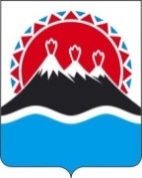 МИНИСТЕРСТВО ИНВЕСТИЦИЙ И ПРЕДПРИНИМАТЕЛЬСТВА КАМЧАТСКОГО КРАЯО внесении изменений в отдельные приказы Агентства инвестиций и предпринимательства Камчатского края